АДМИНИСТРАЦИЯ НОВОСВЕТСКОГО СЕЛЬСКОГО ПОСЕЛЕНИЯГАТЧИНСКОГО МУНИЦИПАЛЬНОГО РАЙОНАПОСТАНОВЛЕНИЕ  от 29 декабря 2017 года					                              № 537О назначении обсуждений дизайн-проектовблагоустройства дворовых территориймногоквартирных домов, расположенных по адресу: п. Торфяное улица Южная дом 8А,  и п. Торфяное дом 10и дизайн-проекта благоустройства общественнойтерритории расположенной по адресу: п. Новый Светза домом 12 возле футбольного и баскетбольного поля       В соответствии с Федеральным законом от 06.10.2003 № 131-ФЗ «Об общих принципах организации местного самоуправления в Российской Федерации», постановлением Правительства РФ от 10.02.2017 № 169 «Об утверждении правил предоставления и распределения субсидий из федерального бюджета бюджетам субъектов РФ на поддержку  государственных программ  субъектов РФ и муниципальных программ формирования современной городской среды», приказом Минстроя России от 06.04.2017 N 691/пр «Об утверждении методических рекомендаций по подготовке государственных программ субъектов Российской Федерации и муниципальных программ формирования современной городской среды в рамках реализации приоритетного проекта «Формирование комфортной городской среды» на 2018 - 2022 годы», постановлением Администрации Новосветского сельского поселения от 04.09.2017г №347 «Об утверждении Порядка разработки, обсуждения, согласования и утверждения дизайн-проекта благоустройства дворовой территории многоквартирного дома, общественной территории,  расположенных на территории муниципального образования Новосветское сельское поселение Гатчинского муниципального района Ленинградской области, Уставом муниципального образования муниципального образования Новосветское сельское поселение Гатчинского муниципального района Ленинградской области, Администрация муниципального образования Новосветское сельское поселение Гатчинского муниципального района Ленинградской области, в целях улучшения инфраструктуры  муниципального образования Новосветское сельское поселение, вовлечения жителей в благоустройство общественных пространств, ПОСТАНОВЛЯЕТ:         1.Администрации Новосветского сельского поселения организовать проведение обсуждений дизайн-проектов благоустройства дворовых территорий многоквартирных домов, расположенных по адресу: п. Торфяное улица Южная дом 8А,  и п. Торфяное дом 10 и дизайн-проекта благоустройства общественной территории расположенной по адресу: п. Новый Свет за домом 12 возле футбольного и баскетбольного поля.Обсуждения назначить на 30.01.2018г. в 10.00;Обсуждения провести по  адресу:  п. Новый Свет, д.72настоящее постановление подлежит размещению на официальном сайте администрации  Новосветского сельского поселения Гатчинского муниципального района.   Глава  администрации                                                                             Е.О.ОгневаИзвещение о проведении обсуждениядизайн-проектов благоустройства дворовых территорий многоквартирных домов, расположенных по адресу: п. Торфяное улица Южная дом 8А,  и п. Торфяное дом 10 и дизайн-проекта благоустройства общественной территории расположенной по адресу: п. Новый Свет за домом 12 возле футбольного и баскетбольного поля.       Обсуждение дизайн-проектов благоустройства дворовых территорий многоквартирных домов, расположенных по адресу: п. Торфяное улица Южная дом 8А,  и п. Торфяное дом 10 и дизайн-проекта благоустройства общественной территории расположенной по адресу: п. Новый Свет за домом 12 возле футбольного и баскетбольного поля.       Ответственное лицо главный специалист по правовому обеспечению и организации муниципального заказа Яковенко Светлана Александровна, кабинет № 7, 8(937)224 76-99, admnspgmr@yandex.ru предлагает всем заинтересованным лицам учреждений, организаций, предприятий, общественных объединений, предпринимателям принять участие в обсуждении дизайн-проектов благоустройства дворовых территорий многоквартирных домов, расположенных по адресу: п. Торфяное улица Южная дом 8А,  и п. Торфяное дом 10 и дизайн-проекта благоустройства общественной территории расположенной по адресу: п. Новый Свет за домом 12 возле футбольного и баскетбольного поля.   Ознакомиться с дизайн проектами можно здесь «Формирование комфортной городской среды» admnovsvet.ru,раздел Комфортная среда   Обсуждение проводится с 29.12.2017 года по 29.01.2018 года с целью изучения общественного мнения и согласования дизайн - проектов.Замечания и предложения просим направлять на электронную почту: , admnspgmr@yandex.ru ., тел. 8 (81371)68-888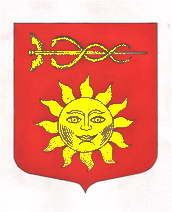 